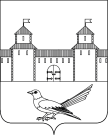 от 10.12.2015 № 685-пОб уточнении вида разрешенного использования земельного участкаРуководствуясь статьей  7 Земельного кодекса Российской Федерации от 25.10.2001г. №136-ФЗ, статьей 16 Федерального закона от 06.10.2003г. №131-ФЗ «Об общих принципах организации местного самоуправления в Российской Федерации», постановлением Правительства Российской Федерации от 19.11.2014г. №1221 «Об утверждении Правил присвоения, изменения и аннулирования адресов», приказом Министерства экономического развития Российской Федерации от 01.09.2014г. №540 «Об утверждении классификатора видов разрешенного использования земельных участков», решением Сорочинского городского Совета муниципального образования город Сорочинск Оренбургской области №375 от 30.01.2015г. «Об утверждении Положения о порядке присвоения, изменения и аннулирования адресов на территории муниципального образования город Сорочинск Оренбургской области», статьями 32, 35, 40 Устава муниципального образования Сорочинский городской округ Оренбургской области, свидетельством о государственной регистрации права серии 56-АВ №306182 от 17.07.2014г.,  кадастровым паспортом земельного участка от 01.07.2014г. №56/14-284687 и поданным заявлением (вх. №Тз-1327 от 25.11.2015г.), администрация Сорочинского городского  округа постановляет: Считать вид разрешенного использования земельного участка с кадастровым номером 56:45:0101043:348: предпринимательство, расположенного по адресу: Российская Федерация, Оренбургская область, г.Сорочинск, ул.Фрунзе, №4. Категория земель: земли населенных пунктов.Контроль за исполнением настоящего постановления возложить на главного архитектора муниципального образования Сорочинский городской округ Оренбургской области – Крестьянова А.Ф.Настоящее постановление вступает в силу с момента подписания и подлежит официальному опубликованию.Глава муниципального образованияСорочинский городской округ                                                        Т.П. Мелентьева	   Разослано: в дело, УАГиКС, прокуратуре, ОУИ, заявителю, Вагановой Е.В.Администрация Сорочинского городского округа Оренбургской областиП О С Т А Н О В Л Е Н И Е